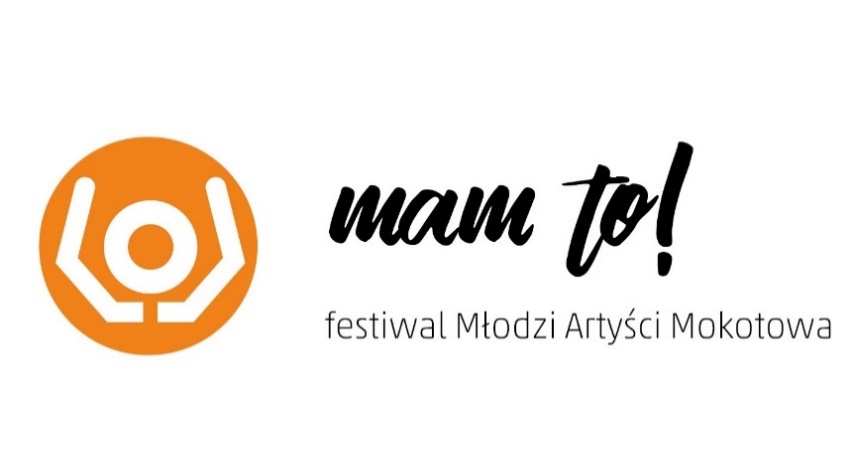 KONKURS RECYTATORSKIFormularz konkursowyImię i nazwisko uczestnika: ……….…………………………………………………………………………....Imię i nazwisko rodzica/opiekuna prawnego (telefon, mail):…………………………………………………..………………………………………………………………………………………………………………………Numer i adres szkoły: ……….…………………………………………………………………………………..Grupa wiekowa: ……..…………………………………………………………………………………………...Tytuł i autor utworu:  ……………………………………………………………………………………………………………………………………………………………………………………………………………………………………………………………………………………………………………………………………………Czas trwania prezentacji w minutach: ……………………………Dostarczenie poprawnie wypełnionej karty zgłoszenia jest równoznaczne z przyjęciem regulaminu konkursu.Zgoda na przetwarzanie danych osobowychJa, niżej podpisana/ny wyrażam dobrowolnie zgodę na przetwarzanie moich danych osobowych oraz danych mojego dziecka, dostarczonych w formularzu konkursowym w zakresie: Imię i  nazwisko, wiek,  numer telefonu, adres e-mail, adres i nazwa szkołyprzez Centrum „Łowicka” Dom Kultury w Dzielnicy Mokotów m.st. Warszawy, ul. Łowicka 21,tel. 22 845 56 75, zwanym Administratorem Danych Osobowych, w celu przeprowadzenia działań związanych z organizacją Konkursu recytatorskiego w ramach festiwalu MAM to!Podanie danych jest wymogiem regulaminu konkursu. Nie podanie danych skutkowało będzie brakiem możliwości wzięcia udziału w Konkursie. Dane będą przetwarzane tylko i wyłącznie przez okres 1. roku po zakończeniu tegorocznej edycji konkursu. Po zakończeniu działań związanych z organizacją konkursu zostaną one usunięte. Dane będą udostępnione współpracującemu w ramach Festiwalu MAM to! Służewskiemu Domowi Kultury w Dzielnicy Mokotów m. st. Warszawy. Dane  przetwarzane będą jedynie w celu określonym powyżej. Dane nie będą również przetwarzane w sposób zautomatyzowany.W ramach przetwarzania danych przez Administratora przysługuje Państwu prawo:- anulowania wydanej zgody; dostępu do danych, uzyskania kopii; do sprostowania danych; do „bycia zapomnianym” – usunięcia danych z bazy; do ograniczenia przetwarzania danych;  do przenoszenia danych; do złożenia skargi do organu nadzorczego;W sprawach związanych z Państwa danymi oraz ich przetwarzaniem mogą się Państwo kontaktować z Inspektorem Ochrony Danych Osobowychmailowo pod adresem: iod-centrum@lowicka.pl………………………………………………………(data, czytelny podpis osoby wyrażającej zgodę			(rodzica/opiekuna prawnego)